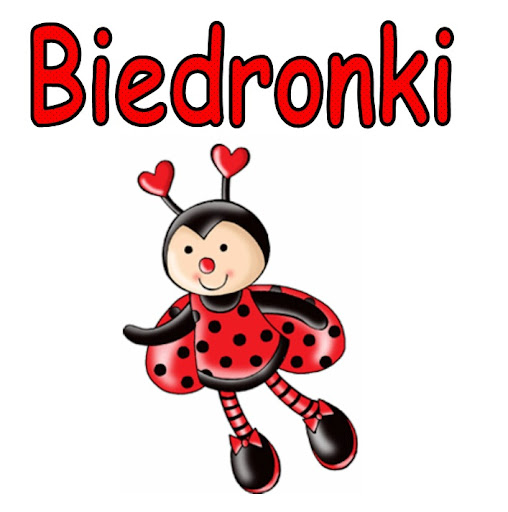 Plan pracy dydaktyczno-wychowawczejw grupie dzieci 4,5-letnich „BIEDRONKI”miesiąc  MAJ  2023Bloki tematyczne: Jestem PolakiemMoja rodzina„Katechizm polskiego dziecka”  Władysław Bełza — Kto ty jesteś?   Polak mały. — Jaki znak twój?  Orzeł biały. — Gdzie ty mieszkasz?   Między swemi. — W jakim kraju?  W polskiej ziemi. — Czym ta ziemia?   Mą Ojczyzną. — Czym zdobyta?   Krwią i blizną. — Czy ją kochasz?   Kocham szczerze. — A w co wierzysz?   W Polskę wierzę. — Coś ty dla niej?   Wdzięczne dziecię.— Coś jej winien?   Oddać życie.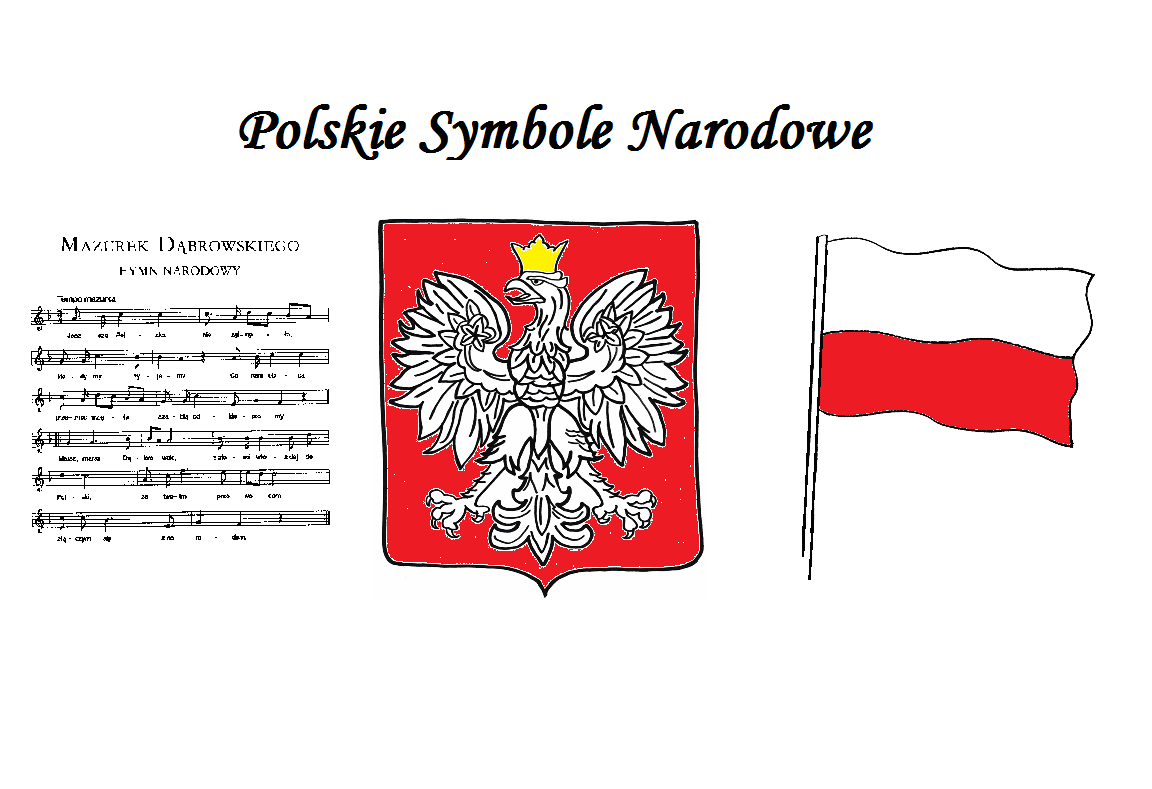 Wiersz  „Mama i tata” J. KoczanowskaMama i tata to świat nasz cały,  ciepły, bezpieczny, barwny, wspaniały, to dobre, czułe, pomocne ręce i kochające najmocniej serce. To są wyprawy do kraju baśni, wakacje w górach, nad morzem, na wsi, loty huśtawką, prawie do słońca, oraz cierpliwość, co nie ma końca. Kochana Mamo, Kochany Tato, dzisiaj dziękować chcemy Wam za to, że nas kochacie, że o nas dbacie i wszystkie psoty nam wybaczacie.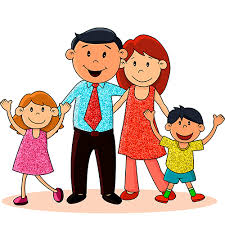 Piosenka  „Ja kocham mamę nie tylko od święta” 
M. TomaszewskaJa kocham Mamę nie tylko od święta,
Ja kocham za to, że o mnie pamięta,
A przed wszystkim, że mnie urodziła,
Gdy byłam głodna , to zawsze karmiła.Mama mnie wspiera miłością matczyną,
Gdy szukam wsparcia w pobliżu jest Ona,
Pomaga wtedy, gdy coś nie wychodzi,
I zawsze czuję się dopieszczona.Ma ma ma ma ma …
Ma ma ma ma ma …Ja kocham Tatę nie tylko od święta,
A także za to, że o mnie pamięta,
Potrafi zawsze do łez mnie rozśmieszyć,
A także w moim nieszczęściu pocieszyć.Z Tatą idziemy często do kina,
Albo na mecze albo na spacer,
On mnie wychował i dzięki niemu,
W razie kłopotów dam sobie radę.Ta ta ta ta ta ta …
Ma ma ma ma ma …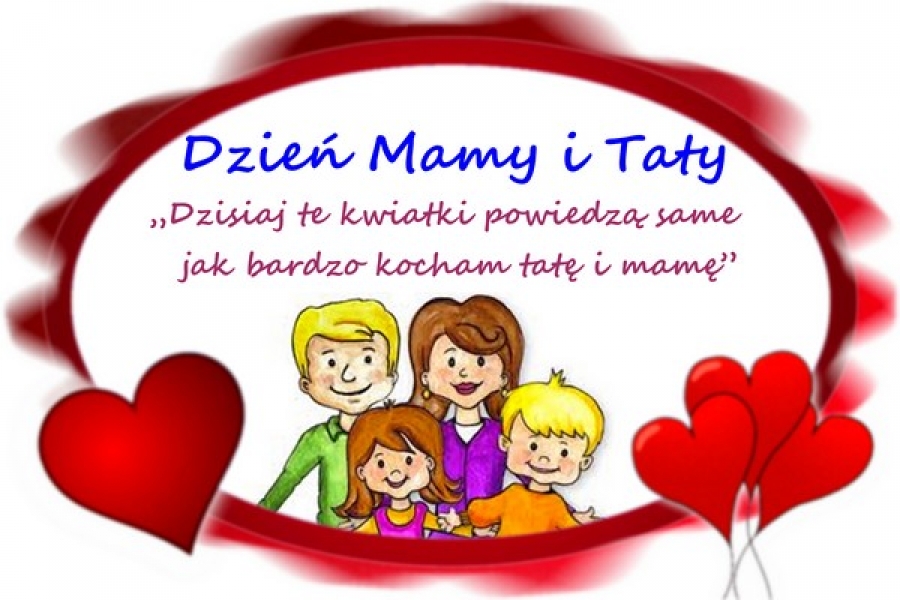 